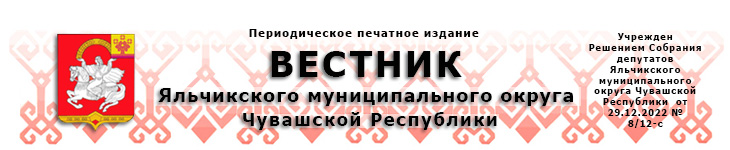 31.05.2023                                                                                                        № 20О размещении нестационарных торговых объектов на территории Яльчикского муниципального округа Чувашской РеспубликиВ соответствии с Гражданским кодексом Российской Федерации, Земельным кодексом Российской Федерации, Федеральным законом от 06 октября 2003 г. № 131-ФЗ «Об общих принципах организации местного самоуправления в Российской Федерации», Федеральным законом от 28 декабря 2009 г. № 381-ФЗ «Об основах государственного регулирования торговой деятельности в Российской Федерации», Федеральным законом от 26 июля 2006 г. № 135-ФЗ «О защите конкуренции», Законом Чувашской Республики от 13 июля 2010 г. «О государственном регулировании торговой деятельности в Чувашской Республике и о внесении изменений в статью 1 Закона Чувашской Республики «О розничных рынках», Приказом Министерства экономического развития и имущественных отношений Чувашской Республики от 29 июля 2021 г. № 90 «Об утверждении примерной формы договора на размещение нестационарного торгового объекта», Уставом Яльчикского муниципального округа Чувашской Республики, администрация Яльчикского муниципального округа Чувашской Республики п о с т а н о в л я е т :1. Утвердить:1.1. Требования к размещению нестационарных торговых объектов на территории Яльчикского муниципального округа Чувашской Республики согласно приложению № 1 к настоящему постановлению.1.2. Порядок организации и проведения аукциона на право размещения нестационарного торгового объекта и заключения договора на размещение нестационарного торгового объекта согласно приложению № 2 к настоящему постановлению.1.3. Форму договора на размещение нестационарного торгового объекта согласно приложению № 3 к настоящему постановлению.2. Признать утратившим силу: постановление администрации Яльчикского района Чувашской Республики от 22.09.2021 № 462 «Об утверждении формы договора на размещение нестационарного торгового объекта».постановление администрации Яльчикского района Чувашской Республики от 20.12.2021 № 712 «Об утверждении Порядка организации и проведения аукциона на право заключения договора на размещение нестационарного торгового объекта на территории Яльчикского района Чувашской Республики».3. Контроль за выполнением настоящего постановления возложить на отдел экономики, имущественных, земельных отношений и инвестиционной деятельности администрации Яльчикского муниципального округа Чувашской Республики.4. Настоящее постановление вступает в силу после его официального опубликования в периодическом печатном издании «Вестник Яльчикского муниципального округа Чувашской Республики» и распространяется на правоотношения, возникшие с 1 января 2023 года. Глава Яльчикского муниципального округаЧувашской Республики                        			                     Л.В. ЛевыйУтвержденыпостановлением администрации Яльчикского  муниципального округа Чувашской Республикиот 26 мая 2023 г. № 467(приложение №1)ТРЕБОВАНИЯК РАЗМЕЩЕНИЮ НЕСТАЦИОНАРНЫХ ТОРГОВЫХ ОБЪЕКТОВНА ТЕРРИТОРИИ ЯЛЬЧИКСКОГО МУНИЦИПАЛЬНОГО ОКРУГА ЧУВАШСКОЙ РЕСПУБЛИКИ1. Настоящие требования к размещению нестационарных торговых объектов на территории Яльчикского муниципального округа Чувашской Республики (далее – Требования) разработаны в соответствии с Федеральным законом от 28 декабря 2009 г. № 381-ФЗ «Об основах государственного регулирования торговой деятельности в Российской Федерации», постановлением Правительства Российской Федерации от 29 сентября 2010 г. № 772 «Об утверждении Правил включения нестационарных торговых объектов, расположенных на земельных участках, в зданиях, строениях и сооружениях, находящихся в государственной собственности, в схему размещения нестационарных торговых объектов», распоряжением Правительства Российской Федерации от 30 января 2021 г. № 208-р, Законом Чувашской Республики от 13 июля 2010 г. «О государственном регулировании торговой деятельности в Чувашской Республике и о внесении изменений в статью 1 Закона Чувашской Республики «О розничных рынках», приказом Министерства экономического развития и имущественных отношений Чувашской Республики от 29 июля 2021 г. № 90 «Об утверждении примерной формы договора на размещение нестационарного торгового объекта» и в целях создания условий по обеспечению жителей Яльчикского муниципального округа Чувашской Республики услугами торговли, общественного питания и бытового обслуживания.2. К нестационарным торговым объектам (далее – НТО) относятся торговые объекты, представляющие собой временное сооружение или временную конструкцию, не связанные прочно с земельным участком вне зависимости от наличия или отсутствия подключения (технологического присоединения) к сетям инженерно-технического обеспечения, в том числе передвижное сооружение:киоск – оснащенное торговым оборудованием временное сооружение общей площадью не более 20 кв. м, не имеющее торгового зала, перемещение которого на другое место предусматривается без демонтажа его конструкций;торговый автомат – передвижное оборудование или передвижное сооружение, оснащенное оборудованием, предназначенным для продажи товара, оплата и выдача которого осуществляется с помощью технических приспособлений, не требующих непосредственного участия продавца;павильон – НТО с замкнутым пространством, имеющий торговый зал (зал обслуживания посетителей), предназначенный для обслуживания потребителей внутри торгового объекта, перемещение которого, как правило, невозможно без демонтажа его конструкций;лоток (палатка) - НТО, представляющий собой оснащенную прилавком легковозводимую сборно-разборную конструкцию, предназначенную для выкладки и демонстрации товара, оснащенную, при необходимости, оборудованием для обеспечения сохранности товаров и подготовки их к продаже, демонтируемую по окончании рабочего дня;временная торговая площадка – НТО, представляющий собой место, в том числе оборудованное сборно-разборными конструкциями, для осуществления временной, в том числе сезонной, торговли. К временным торговым площадкам относятся бахчевые развалы, елочные базары, площадки по продаже рассады и саженцев, а также другие подобные площадки;холодильный прилавок – холодильная установка, витрина, отделяющие продавца от покупателя и используемые для показа и отпуска продуктов питания, требующих специального температурного режима, с возможным оснащением сборно-разборным каркасом, тентовым покрытием, навесом-зонтом, электроосвещением;социально значимая (приоритетная) специализация НТО – ассортиментная специфика, при которой восемьдесят и более процентов всех предлагаемых к продаже товаров (услуг) от их общего количества, представленных на витринах, прилавках, выставленных на продажу в визуально доступных для покупателя местах, составляют товары (услуги) одной из перечисленных групп: торговля мясом и мясной продукцией, молоком и молочной продукцией, овощами, фруктами, ягодами и иной сельскохозяйственной продукцией, хлебом, хлебобулочными изделиями, торговля печатной продукцией. Специализация НТО по реализации печатной продукции - ассортиментная специфика, при которой пятьдесят и более процентов всех предлагаемых к продаже товаров (услуг) от их общего количества, представленных на витринах, прилавках, выставленных на продажу в визуально доступных для покупателя местах, составляет печатная продукция;НТО сезонного (временного) размещения – нестационарный торговый объект, размещаемый на определенный сезон (сезоны), периоды в году, с иной периодичностью;мобильный торговый объект - торговый объект, представляющий собой транспортное средство, включая механические транспортные средства и транспортные средства, предназначенные для движения в составе с механическими транспортными средствами (в том числе автомобили, автолавки, автомагазины, автоприцепы, автоцистерны, мототранспортные средства), также велосипеды, специально оснащенное оборудованием, предназначенным и используемым для выкладки, демонстрации товаров, обслуживания покупателей и проведения денежных расчетов с покупателями при продаже товаров, используемое для осуществления развозной торговли;места размещения нестационарных и мобильных торговых объектов - отдельные места размещения нестационарных и мобильных торговых объектов, маршруты движения мобильных торговых объектов, зоны размещения мобильных торговых объектов, а также иные варианты размещения мобильных торговых объектов.3. Действие настоящего постановления в части требований к организации розничной торговли с использованием НТО и развозной торговли, не распространяется:1) на НТО, размещаемые в зданиях, строениях и сооружениях, а также объекты общественного питания и объекты по оказанию бытовых услуг, размещаемые в зданиях, строениях и сооружениях;2) на специально оборудованную предназначенную для обслуживания потребителей часть зала (открытую площадку), примыкающую к зданию, строению или сооружению либо расположенную на расстоянии не более 5 метров от здания, строения, сооружения, в котором осуществляет свою деятельность организация общественного питания;3) на отношения, связанные с временным размещением НТО и мобильных торговых объектов при проведении массовых праздничных, общественно-политических, культурно-массовых и спортивно-массовых мероприятий, проводимых по решению органов государственной власти Чувашской Республики, администрацией Яльчикского муниципального округа Чувашской Республики, либо согласованных с ними в установленном порядке;4) на отношения, связанные с временным размещением НТО и мобильных торговых объектов на ярмарках.4. Размещение НТО на территории Яльчикского муниципального округа Чувашской Республики осуществляется в соответствии со схемой размещения НТО с учетом необходимости обеспечения устойчивого развития территорий, в том числе исключения негативного влияния объектов на пешеходную и транспортную инфраструктуру.5. Схемой размещения НТО должно предусматриваться размещение не менее чем шестьдесят процентов НТО, используемых субъектами малого или среднего предпринимательства, осуществляющими торговую деятельность, от общего количества НТО.6. Размещение НТО осуществляется на земельных участках – на основании договора на размещение НТО в соответствии с настоящим постановлением.   Договоры на размещение НТО на территории Яльчикского муниципального округа Чувашской Республики между администрацией Яльчикского муниципального округа Чувашской Республики и хозяйствующими субъектами заключается на срок не менее пяти лет и могут продлеваться на новый срок без проведения торгов по заявлению соответствующего хозяйствующего субъекта в случае надлежащего исполнения договорных обязательств.7. Заключение договоров на размещение НТО на территории Яльчикского муниципального округа Чувашской Республики между администрацией Яльчикского муниципального округа Чувашской Республики и хозяйствующими субъектами осуществляется по результатам аукциона.Решение о проведении торгов на право заключения договора на размещение НТО принимается органом местного самоуправления в случае наличия свободного от права третьих лиц места для размещения НТО на основании заявления хозяйствующего субъекта или по инициативе органа местного самоуправления.Решение о заключении договора  без проведения торгов принимается органом местного самоуправления на основании заявления хозяйствующего субъекта о заключении договора без проведения торгов.Без проведения торгов предоставляются места на основании заявления под размещение НТО:размещения на новый срок НТО, размещенного по действующему договору в соответствии со схемой размещения, хозяйствующим субъектом, надлежащим образом исполняющим свои обязанности по действующему договору;размещения на новый срок НТО, размещенного в соответствии со схемой размещения НТО, хозяйствующим субъектом, надлежащим образом исполняющим свои обязательства по действующему договору аренды земельного участка, заключенному до 1 марта 2015 года и предусматривающему размещение НТО;  предоставление компенсационного места  (места размещения, сопоставимого по местоположению и площади с местом размещения, исключенным из схемы размещения НТО) при досрочном прекращении действия договора при принятии органом местного самоуправления решений:а) о необходимости ремонта и (или) реконструкции автомобильных дорог в случае, если нахождение НТО препятствует осуществлению указанных работ;б) об использовании территории, занимаемой НТО, для целей, связанных с развитием улично-дорожной сети, размещением остановок общественного транспорта, оборудованием бордюров, организацией парковочных мест, иных элементов благоустройства;в) о размещении объектов капитального строительства.8. Специализация НТО при осуществлении хозяйственной деятельности может меняться с учетом рентабельности деятельности, за исключением специализации НТО, которые размещены без проведения торгов.9. Требования к внешнему виду НТО, установленные нормативным правовым актом администрации Яльчикского муниципального округа Чувашской Республики, а также изменение указанных требований, утвержденные после размещения НТО, не применяются к НТО до окончания срока их размещения.10. В случае исключения места размещения нестационарного или мобильного торгового объекта из схемы размещения торговых объектов, юридическому или физическому лицу предоставляется компенсационное место в пределах срока размещения.11. Схемой размещения торговых объектов могут предусматриваться места размещения мобильных торговых объектов, в которых развозная торговля осуществляется любыми юридическими и физическими лицами. Проведение торгов для размещения таких мобильных объектов не требуется.12. Период размещения НТО устанавливается с учетом следующих особенностей в отношении размещения отдельных видов НТО:1) для мест размещения передвижных сооружений по реализации цветов, овощей, фруктов, мороженого, прохладительных напитков, кваса, в том числе в розлив, период размещения устанавливается с 1 мая по 1 октября;2) для мест размещения елочных базаров период размещения устанавливается с 20 по 31 декабря;3) для мест размещения бахчевых развалов период размещения устанавливается с 1 июля по 1 ноября. В случаях размещения НТО в пределах красных линий улиц и дорог их размещение возможно на замощенной (асфальтированной) площадке в границах тротуара и при условии свободной ширины прохода по тротуару (в том числе при наличии опор освещения и других опор, стволов деревьев) по основному ходу движения пешеходов не менее 3 метров, а в поперечном направлении и от крайнего элемента объекта до края проезжей части не менее 1,5 метров._________________________Утвержденпостановлением администрации Яльчикского  муниципального округа Чувашской Республикиот 26 мая 2023 г. № 467(приложение №2)ПОРЯДОКОРГАНИЗАЦИИ И ПРОВЕДЕНИЯ АУКЦИОНА НА ПРАВО РАЗМЕЩЕНИЯНЕСТАЦИОНАРНОГО ТОРГОВОГО ОБЪЕКТА И ЗАКЛЮЧЕНИЯ ДОГОВОРАНА РАЗМЕЩЕНИЕ НЕСТАЦИОНАРНОГО ТОРГОВОГО ОБЪЕКТАI. Организация аукциона на право размещения НТО1.1. Отбор хозяйствующих субъектов осуществляется путем проведения открытого аукциона, предметом которого является право размещения НТО в местах, определенных схемой размещения НТО.1.2. В целях настоящего Порядка под открытым аукционом понимаются торги, победителем которых признается лицо, предложившее наиболее высокую цену за право размещения НТО (далее – аукцион).1.3. Плата за участие в аукционе не взимается.1.4. В качестве организатора аукциона выступает администрация Яльчикского муниципального округа Чувашской Республики (далее – организатор аукциона).1.5. Организатор аукциона утверждает аукционную документацию, создает аукционную комиссию и утверждает ее состав, определяет начальную цену предмета аукциона, устанавливает время, место и порядок проведения аукциона, форму и сроки подачи заявок на участие в аукционе, размер задатка для участия в аукционе, величину повышения начальной цены предмета аукциона («шаг аукциона»).1.6. Размер задатка для участия в аукционе устанавливается в размере 5 процентов  начальной цены предмета аукциона.Величина увеличения начальной цены предмета (далее – «шаг аукциона») составляет от 0,5 процента до 5 процентов начальной цены предмета.1.7. Начальная цена предмета аукциона устанавливается в размере ежегодной платы за право размещения нестационарных торговых объектов на территории Яльчикского муниципального округа Чувашской Республики, определенной по результатам рыночной оценки в соответствии с Федеральным законом от 29.07.1998 г. № 135-ФЗ «Об оценочной деятельности в Российской Федерации».1.8. Организатор аукциона не менее чем за двадцать календарных дней до дня проведения аукциона должен разместить извещение о проведении аукциона и аукционную документацию, включая проект договора на размещение НТО, на официальном сайте в сети интернет организатора аукциона.1.9. Извещение о проведении аукциона должно содержать сведения:1) об организаторе аукциона, принявшем решение о проведении аукциона, о реквизитах указанного решения;2) о месте, дате, времени и порядке проведения аукциона;3) о предмете аукциона, в том числе лоты аукциона, включающие в себя:местоположение и размер площади места размещения НТО; вид НТО и (или) специализацию;период размещения;указание на то, проводится ли аукцион среди субъектов малого или среднего предпринимательства, осуществляющих деятельность;4) о начальной цене предмета аукциона, а также о сроке и порядке внесения итоговой цены предмета аукциона;5) о размере задатка, в случае если в документации об аукционе предусмотрено требование о внесении задатка;6) о «шаге аукциона»;7) о форме заявки на участие в аукционе, о порядке приема, об адресе места приема, о дате и о времени начала и окончания приема заявок на участие в аукционе;8) о требованиях к содержанию и уборке территории;9) о требованиях к внешнему виду (архитектурному облику) НТО.1.10. Аукционная документация должна содержать следующие сведения:1) сведения, предусмотренные пунктом 1.9 настоящего Порядка;2) форму заявки на участие в аукционе;3) порядок, место, дату начала и дату окончания срока подачи заявок на участие в аукционе;4) порядок и срок отзыва заявок на участие в аукционе;5) платежные реквизиты для внесения задатка;6) место, день и время приема заявок на участие в аукционе;7) место, дата и время и порядок проведения аукциона;8) срок, в течение которого победитель аукциона должен подписать договор на размещение НТО.1.11. Организатор аукциона вправе отказаться от проведения аукциона не позднее чем за три календарных дня до дня проведения аукциона. Сообщение об отказе в проведении аукциона размещается на официальном сайте в сети интернет организатора аукциона.1.12. Организатор аукциона не позднее дня следующего за днем размещения сообщения об отказе в проведении аукциона обязан известить участников аукциона о своем отказе в проведении аукциона.II. Комиссия по проведению торгов2.1. Для проведения аукциона создается аукционная комиссия. Число членов комиссии должно быть не менее пяти человек. Состав комиссии утверждается постановлением администрации Яльчикского муниципального округа Чувашской Республики.Членами комиссии не могут быть физические лица, лично заинтересованные в результатах аукциона (в том числе физические лица, подавшие заявки на участие в аукционе либо состоящие в штате организаций, подавших указанные заявки), либо физические лица, на которых способны оказывать влияние участники аукциона и лица, подавшие заявки на участие в аукционе (в том числе физические лица, являющиеся участниками (акционерами) этих организаций, членами их органов управления, кредиторами участников аукциона). В случае выявления в составе комиссии указанных лиц организатор аукциона, принявший решение о создании комиссии, обязан незамедлительно заменить их иными физическими лицами.2.2. Аукционной комиссией осуществляются рассмотрение заявок на участие в аукционе и отбор участников аукциона, ведение протокола рассмотрения заявок на участие в аукционе, протокола аукциона, протокола об отказе от заключения договора, протокола об отстранении заявителя или участника аукциона от участия в аукционе.2.3. Комиссия правомочна осуществлять функции, если на заседании комиссии присутствует не менее пятидесяти процентов общего числа ее членов. Члены комиссии лично участвуют в заседаниях и подписывают протоколы заседаний комиссии. Решения комиссии принимаются открытым голосованием простым большинством голосов членов комиссии, присутствующих на заседании. Каждый член комиссии имеет один голос.III. Проведение аукциона на право размещения НТО3.1. Заявителем может быть любое юридическое лицо независимо от организационно-правовой формы, формы собственности, места нахождения и места происхождения капитала или индивидуальный предприниматель.3.2. Для участия в аукционе заявители представляют в установленный в извещении о проведении аукциона срок следующие документы:1) заявка на участие в аукционе по форме, установленной аукционной документацией;2) паспорт для физических лиц (или заверенная копия паспорта);3) заявление об отсутствии решения о ликвидации заявителя – юридического лица, об отсутствии решения арбитражного суда о признании заявителя – юридического лица, индивидуального предпринимателя банкротом и об открытии конкурсного производства, об отсутствии решения о приостановлении деятельности заявителя в порядке, предусмотренном Кодексом Российской Федерации об административных правонарушениях;4) документы или копии документов, подтверждающие внесение задатка, в случае если в документации об аукционе содержится требование о внесении задатка (платежное поручение, подтверждающее перечисление задатка).Заявители могут представить на добровольной основе выписку из Единого государственного реестра юридических лиц (или заверенную копия такой выписки) - для юридических лиц, выписку из Единого государственного реестра индивидуальных предпринимателей (или заверенную копия такой выписки) – для индивидуальных предпринимателей, выданные не позднее 6 месяцев до даты приема заявок.3.3. Организатор аукциона не вправе требовать представления других документов, кроме указанных в п. 3.2 настоящего Порядка.3.4. Прием документов прекращается за два рабочих дня до дня проведения аукциона.3.5. Один заявитель вправе подать только одну заявку на участие в аукционе по каждому лоту.3.6. Заявка на участие в аукционе, поступившая по истечении срока ее приема, возвращается в день ее поступления заявителю.3.7. Заявитель не допускается к участию в аукционе в случае непредставления определенных п. 3.2 настоящего Порядка необходимых для участия в аукционе документов или представление недостоверных сведений.3.8. Отказ в допуске к участию в торгах по иным основаниям, кроме указанных в 3.7 настоящего Порядка оснований, не допускается.3.9. Организатор аукциона ведет протокол приема заявок на участие в аукционе, который должен содержать сведения о заявителях, о датах подачи заявок, о внесенных задатках, а также сведения о заявителях, не допущенных к участию в аукционе, с указанием причин отказа. Протокол приема заявок подписывается организатором аукциона в течение одного дня со дня окончания срока приема заявок. Заявитель становится участником аукциона с момента подписания организатором аукциона протокола приема заявок.3.10. Заявители, признанные участниками аукциона, и заявители, не допущенные к участию в аукционе, уведомляются о принятом решении не позднее следующего дня после даты оформления данного решения протоколом приема заявок на участие в аукционе.3.11. Заявитель имеет право отозвать принятую организатором аукциона заявку до дня окончания срока приема заявок, уведомив об этом в письменной форме организатора аукциона.3.12. Результаты аукциона оформляются протоколом, который подписывается организатором аукциона и победителем аукциона в день проведения аукциона. Протокол о результатах аукциона составляется в двух экземплярах, один из которых передается победителю аукциона, а второй остается у организатора аукциона.В протоколе также указываются:1) предмет аукциона;2) победитель аукциона;3) последняя цена аукциона, за которую победитель аукциона приобрел право на заключение договора на размещение НТО.3.13. При проведении аукциона вправе присутствовать общественные наблюдатели. Общественными наблюдателями не могут быть физические лица:1) лично заинтересованные в результатах аукциона (в том числе подавшие заявки на участие в аукционе либо состоящие в штате организаций, подавших указанные заявки);2) на которых способны оказывать влияние участники аукциона (в том числе являющиеся участниками (акционерами) этих организаций, членами их органов управления, кредиторами участников аукциона).3.14. Победитель аукциона и организатор аукциона в срок не ранее десяти календарных дней со дня со дня размещения информации о результатах аукциона подписывают договор на размещение НТО, к которому прикладывается ситуационный план размещения НТО в границах места размещения в соответствии со схемой размещения НТО.3.15. Аукцион признается несостоявшимся в случае, если:1) в аукционе участвовали менее двух участников;2) на участие в аукционе не подана ни одна заявка либо если на основании результатов рассмотрения заявок на участие в аукционе принято решение об отказе в допуске к участию в аукционе всех участников, подавших заявки на участие в аукционе.В случае если после троекратного объявления начальной цены предмета аукциона ни один из участников не заявил о своем намерении приобрести предмет аукциона по начальной цене, победителем признается лицо, чья заявка на участие в аукционе поступила первой.3.16. В случае если аукцион признан несостоявшимся по причине, указанной в подпункте 1 пункта 3.15 настоящего Порядка, единственный участник вправе, а организатор аукциона обязан заключить договор на размещение НТО по начальной цене аукциона.3.17. Организатор аукциона в случаях, если аукцион был признан несостоявшимся либо если не был заключен договор на размещение НТО с единственным участником аукциона, вправе объявить о проведении повторного аукциона. При этом могут быть изменены условия аукциона.3.18. Информация о результатах аукциона размещается организатором аукциона в течение трех дней со дня подписания протокола о результатах аукциона на официальном сайте организатора аукциона.3.19. Документация об аукционе хранится в отделе экономики и инвестиционной деятельности администрации Яльчикского муниципального округа Чувашской Республики на весь срок действия договора, но не менее пяти лет.IV. Условия договора на размещение НТОи порядок его заключения, изменения и прекращения4.1. Организатор аукциона готовит договор на размещение НТО в соответствии с типовой формой, утвержденной органом местного самоуправления, назначает время и место его подписания. Договор на размещение НТО должен соответствовать условиям, указанным в извещении о проведении аукциона.Изменение существенных условий договора, а также передача или уступка прав третьим лицам по такому договору не допускается.4.2. Договор на размещение НТО расторгается в случаях:1) прекращения осуществления деятельности хозяйствующим субъектом по его инициативе;2) ликвидации юридического лица, являющегося хозяйствующим субъектом, в соответствии с гражданским законодательством Российской Федерации;3) прекращения деятельности физического лица, являющегося хозяйствующим субъектом, в качестве индивидуального предпринимателя;4) по решению суда в случае неоднократного и (или) длительного нарушения хозяйствующим субъектом существенных условий договора на размещение нестационарного торгового объекта;5) по соглашению сторон договора.4.3. В договор на размещение НТО вносятся изменения в случае перемещения НТО с места его размещения на компенсационное место размещения.4.4. Договор на размещение НТО подлежит хранению организатором аукциона в течение всего срока его действия.4.5. Договор на размещение НТО является подтверждением права на осуществление деятельности в месте, установленном схемой размещения НТО.___________________________Утвержденпостановлением администрации Яльчикского  муниципального округа Чувашской Республикиот 26 мая 2023 г. № 467(приложение №3)ФОРМА ДОГОВОРА НА РАЗМЕЩЕНИЕ НЕСТАЦИОНАРНОГО ТОРГОВОГО ОБЪЕКТАДоговор № ____на размещение нестационарного торгового объектас. Яльчики         			                                      «___» ____________ 20___ г.	Администрация Яльчикского муниципального округа Чувашской Республики, именуемая в дальнейшем «Администрация» в лице __________________________________, действующего на основании Устава Яльчикского муниципального округа Чувашской Республики с одной стороны, и ___________________________________________________________________________,  (наименование организации, фамилия, имя, отчество (последнее — при наличии)  индивидуального предпринимателя)в лице ___________________________________________________________________,                    (должность (для юридических лиц), фамилия, имя, отчество (последнее — при наличии)действующего на основании ________________________________________________,именуемый  в дальнейшем «Хозяйствующий субъект», с другой стороны, а вместеименуемые «Стороны», в соответствии с ____________________________________,                                      (наименование и реквизиты: протокола___________________________________________________________________________       по результатам торгов или решения Администрации о заключении договора без проведения торгов)заключили настоящий договор о нижеследующем:1. Предмет договора	1.1.  Настоящий договор на размещение нестационарного торгового объекта является   подтверждением   права  Хозяйствующего  субъекта  на  размещение нестационарного  торгового  объекта  в  месте, указанном в схеме размещения нестационарных   торговых   объектов   на  территории Яльчикского муниципального округа Чувашской Республики, утвержденной ____________________________________________________________________________(наименование, реквизиты муниципального нормативногоправового акта муниципального образования об утверждении____________________________________________________________________________.Схемы размещения)(далее – Схема размещения).	1.2.   Администрация   предоставляет   Хозяйствующему   субъекту  право разместить      на      земельном      участке      (торговом      объекте) ____________________________________ площадью _______ кв. м, нестационарный      (форма торгового объекта)торговый объект (далее - Объект) ______________________ площадью __________                         (тип Объекта)кв. м, по адресу: ___________________________________________________________________________________________________________________________________,                        (место размещения и адрес)а   Хозяйствующий   субъект   обязуется  обеспечить  размещение  Объекта  в соответствии со специализацией Объекта - ____________________________________________________________________________________________________________,                       (специализация, ассортимент)на  условиях  и  порядке,  предусмотренных  настоящим  договором,  а  также производить   оплату   за  право  размещения  Объекта  согласно  разделу  2 настоящего   договора.   Настоящий  пункт  является  существенным  условием настоящего договора.	1.3.  Период размещения Объекта устанавливается с «___»_________ _____г. по «___» _________ _____ г.    Для  Объектов,  в  которых осуществляется сезонная деятельность, период функционирования в течение года составляет с _____________ по ____________.(указываются дата начала и завершения сезона)2. Плата за размещение объекта и порядок расчетов    2.1.  Плата  по  настоящему  договору  вносится Хозяйствующим субъектом ____________________________ на счет Администрации по реквизитам, указанным   (ежемесячно/ежегодно)в  разделе  8  настоящего  договора  в  сумме  согласно  протоколу аукциона (Приложение к настоящему договору).3. Права и обязанности Сторон	3.1. Хозяйствующий субъект имеет право:	3.1.1.   Использовать   Объект   для   осуществления   деятельности   в соответствии  со  специализацией  с соблюдением требований законодательства Российской Федерации, законодательства Чувашской Республики и муниципальных нормативных правовых актов Яльчикского муниципального округа Чувашской Республики.	3.1.2.  В любое время отказаться от настоящего договора, предупредив об этом Администрацию не менее чем за 30 дней до даты расторжения.	3.1.3.  Размещения  на  новый  срок Объекта, размещенного по настоящему договору  в  соответствии  со  Схемой  размещения при надлежащем исполнении своих   обязанностей   по   действующему   договору.  При  этом  надлежащим исполнением обязанностей по настоящему договору считается:	отсутствие задолженности по плате за размещение Объекта;	отсутствие фактов несоответствия размещения Объекта Схеме размещения;	отсутствие  неисполненных  Хозяйствующим субъектом в установленный срок требований  Администрации  об устранении нарушений одного или нескольких из условий   договора,   в   том   числе   требований  правил  благоустройства муниципального  образования,  требований  к архитектурному решению Объекта, установленных муниципальными правовыми актами.3.1.4.  На  предоставление  компенсационного  места  (места размещения, сопоставимого  по местоположению и площади с местом размещения, исключенным из  Схемы  размещения)  при  досрочном  прекращении  действия  договора при принятии органом местного самоуправления решений:   	о  необходимости  ремонта  и  (или) реконструкции автомобильных дорог в случае, если нахождение Объекта препятствует осуществлению указанных работ;	об  использовании территории, занимаемой Объектом, для целей, связанных с  развитием  улично-дорожной  сети,  размещением  остановок  общественного транспорта,  оборудованием  бордюров,  организацией  парковочных мест, иных элементов благоустройства;	о размещении объектов капитального строительства.	3.2. Хозяйствующий субъект обязан:	3.2.1. Своевременно вносить плату за размещение Объекта.	3.2.2.  Сохранять  внешний  вид,  место  размещения и площадь Объекта в течение  установленного  периода  размещения Объекта. Специализация Объекта может  быть  изменена  по  заявлению Хозяйствующего субъекта после внесения соответствующих изменений в Схему размещения.	3.2.3.   Обеспечивать   функционирование   Объекта   в  соответствии  с требованиями  настоящего договора, требованиями законодательства Российской Федерации,    законодательства   Чувашской   Республики   и   муниципальных нормативных правовых актов Яльчикского муниципального округа Чувашской Республики.	3.2.4.  Обеспечить  сохранение  внешнего  вида  и  оформления Объекта в течение  всего  срока действия настоящего договора (в течение не менее ____ лет).   	3.2.5.  Обеспечить  соблюдение санитарных норм и правил, вывоз мусора и иных отходов от использования Объекта.  	3.2.6.  Соблюдать  при  размещении Объекта требования градостроительных регламентов,    строительных,    экологических,    санитарно-гигиенических, противопожарных и иных правил, нормативов.	3.2.7.  Использовать  Объект способами, которые не должны наносить вред окружающей среде.	3.2.8. Не допускать загрязнение, захламление места размещения Объекта.	3.2.9.  В  ___-дневный  срок   после  заключения   настоящего  договора предоставить   Администрации   договор  на  вывоз  мусора  или  договор  на пользование контейнером для сбора мусора.	3.2.10.  Обеспечить  представителям  Администрации  свободный доступ на Объект и место размещения Объекта по их требованию.	3.2.11.  В  течение  ____  календарных  дней уведомить Администрацию об изменении места нахождения (места жительства/пребывания), почтового адреса, банковских  реквизитов,  о  принятых  решениях о ликвидации, реорганизации, прекращении   деятельности   в   качестве  индивидуального  предпринимателя Хозяйствующего субъекта.   	3.2.12.  Не  допускать  передачу  прав  по  настоящему договору третьим лицам.    	3.2.13.  В период действия настоящего договора, а также при прекращении договора  в  случае отказа Хозяйствующего субъекта от демонтажа Объекта при причинении  материального  вреда  Администрации  либо  третьим  лицам путем повреждения,  уничтожения  объектов внешнего благоустройства, иным объектам на  территории общего пользования городских и сельских поселений, городских и   муниципальных   округов,   на  территориях,  находящихся  во  владении, пользовании   третьих   лиц,  при  причинении  морального  вреда  гражданам Хозяйствующий  субъект  обязан  самостоятельно  привести  данные  объекты в первоначальное   состояние,  возместить  причиненный  ущерб  муниципальному образованию и третьим лицам в полном объеме.   	3.3. Администрация имеет право:	3.3.1.  В  любое  время  проверять  соблюдение  Хозяйствующим субъектом требований настоящего договора на месте размещения торгового Объекта.   	3.3.2.  Требовать расторжения договора и возмещения убытков при условии нарушения заявленного вида, специализации, периода размещения, иных условий настоящего договора и Схемы размещения.  	3.3.3.  В случае отказа Хозяйствующего субъекта демонтировать и вывезти Объект  при  прекращении  договора  в установленном порядке самостоятельно, осуществить  указанные действия и обеспечить ответственное хранение Объекта за счет Хозяйствующего субъекта.  	3.4.  Администрация  обязана предоставить Хозяйствующему субъекту право на размещение Объекта в соответствии с условиями настоящего договора.4. Срок действия договора    	4.1.  Настоящий  договор действует с даты его подписания Сторонами и по «___»  __________  _____  г.  согласно  пункту 1.3 настоящего договора, а в части  исполнения  обязательств  по  оплате  -  до момента исполнения таких обязательств.5. Ответственность Сторон 	5.1. В случае неисполнения или ненадлежащего исполнения обязательств по настоящему   договору   Стороны  несут  ответственность  в  соответствии  с действующим законодательством Российской Федерации. 	5.2.  В  случае  просрочки уплаты платежей Хозяйствующий субъект обязан выплатить  Администрации пеню в размере одной трехсотой действующей на дату уплаты  пеней ключевой ставки Центрального банка Российской Федерации от не уплаченной  в  срок  суммы  долга за каждый день просрочки, начиная со дня, следующего  после  дня  истечения  установленного настоящим договором срока исполнения обязательства.   	5.3.   В   случае   неустановки   Объекта   Хозяйствующий   субъект  не освобождается  от  внесения  соответствующей  платы  по условиям настоящего договора.  	5.4.  Контроль  за  расчетами  Сторон  по настоящему договору (раздел 2 настоящего договора), осуществляет Администрация.6. Изменение и прекращение договора    	6.1.  По  соглашению  Сторон  настоящий договор может быть изменен. При этом не допускается изменение следующих существенных условий договора:  	основания заключения договора на размещение Объекта;  	наименования  организатора  аукциона,  принявшего  решение о проведении аукциона, и реквизитов такого решения;	адреса  размещения  (местоположения  и размера площади места размещения Объекта), вида, периода размещения Объекта;   	ответственности Сторон.  	6.2.  Внесение  изменений  в  настоящий  договор  осуществляется  путем заключения дополнительного соглашения, подписываемого Сторонами.   	6.3. Настоящий договор расторгается:  	1)  по  истечении  сроков,  установленных пунктами 1.3 и 4.1 настоящего договора;  	2) в случае ликвидации Хозяйствующего субъекта (юридического лица) – со дня   внесения  соответствующей  записи  в  Единый  государственный  реестр юридических  лиц; в случае прекращения Хозяйствующим субъектом – физическим лицом  деятельности  в  качестве  индивидуального  предпринимателя – со дня внесения   соответствующей   записи   в   Единый   государственный   реестр индивидуальных предпринимателей;  	3) в  связи  с  односторонним  отказом  Администрации  от  исполнения настоящего договора по следующим основаниям: 	просрочка  исполнения  Хозяйствующим субъектом обязательств по плате на срок более 30 календарных дней;   	размещение   Хозяйствующим   субъектом   Объекта,  не  соответствующего характеристикам,  указанным  в  пункте  1.2  настоящего  договора,  и (или) требованиям законодательства Российской Федерации, и (или) законодательства Чувашской  Республики,  и  (или)  муниципальных  нормативных правовых актов Яльчикского муниципального округа Чувашской Республики;   	неисполнение  Хозяйствующим  субъектом  обязанностей, предусмотренных в пунктах 3.2.4, 3.2.6, 3.2.9 настоящего договора, два и более раза в течение срока действия настоящего договора;   	нарушение Хозяйствующим субъектом экологических норм или правил продажи табачной  продукции,  никотинсодержащей  продукции, кальянов, установленных законодательством  Российской  Федерации,  два и более раза в течение срока действия настоящего договора;   	4)  в  связи  с односторонним отказом от исполнения настоящего договора Хозяйствующим субъектом; 	5) по решению суда. 	В  случае  одностороннего отказа Администрации от исполнения настоящего договора  Администрация  направляет  Хозяйствующему субъекту уведомление по адресу,  указанному  в  настоящем  договоре,  почтовым  отправлением,  либо телеграммой,  по  электронной  почте,  либо  иным  способом, обеспечивающим фиксирование  даты  его получения Хозяйствующим субъектом, либо вручает его Хозяйствующему  субъекту  под  расписку.  В  случае направления уведомления почтой   и   невозможности  вручения  почтового  отправления  датой  такого надлежащего уведомления признается дата отметки отделения почтовой связи об истечении срока хранения, об отказе адресата от получения или об отсутствии адресата  по  адресу,  указанному в настоящем договоре. В этом случае датой прекращения  договора  считается  истечение  30  календарных  дней  с  даты надлежащего   уведомления   Администрацией   Хозяйствующего   субъекта   об одностороннем отказе от исполнения настоящего договора.  	В  случае  одностороннего  отказа Хозяйствующего субъекта от исполнения настоящего   договора   Хозяйствующий   субъект   направляет  Администрации уведомление  почтовым отправлением, либо телеграммой, по электронной почте, либо   иным   способом,  обеспечивающим  фиксирование  даты  его  получения Администрацией,  либо вручает его представителю Администрации под расписку.	В  случае направления уведомления почтой и невозможности вручения почтового отправления  датой  такого  надлежащего уведомления признается дата отметки отделения почтовой связи об истечении срока хранения, об отказе адресата от получения  или  об  отсутствии  адресата  по адресу, указанному в настоящем договоре.  В  этом случае датой прекращения договора считается истечение 30 календарных  дней  с  даты  надлежащего уведомления Хозяйствующим субъектом Администрации об одностороннем отказе от исполнения настоящего договора.6.4.  Прекращение  (расторжение)  настоящего  договора  не  освобождает Хозяйствующего субъекта от необходимости погашения задолженности по плате и уплаты пени, предусмотренных настоящим договором.7. Заключительные положения7.1. Любые споры, возникающие из настоящего договора или в связи с ним, разрешаются  Сторонами  путем  ведения переговоров, а в случае недостижения согласия  передаются на рассмотрение Арбитражного суда Чувашской Республики в установленном порядке.Срок  для  рассмотрения  заявления,  претензии,  любого иного обращения между Сторонами настоящего договора составляет 10 календарных дней.7.2.  Настоящий договор составлен в 2-х экземплярах, имеющих одинаковую юридическую силу – по одному для каждой из Сторон, один из которых хранится в Администрации в течение всего срока действия данного договора.            8. Юридические адреса и банковские реквизиты СторонАдминистрация:                        Хозяйствующий субъект:____________ _______________________  ____________ ________________________М.П.                                  М.П. (при наличии)__________________________Об утверждении Порядка разработки и утверждения административных регламентов предоставления муниципальных услуг в Яльчикском муниципальном округе Чувашской РеспубликеРуководствуясь Уставом Яльчикского муниципального округа Чувашской Республики, администрация Яльчикского муниципального округа Чувашской Республики п о с т а н о в л я е т:1. Утвердить прилагаемый Порядок разработки и утверждения административных регламентов предоставления муниципальных услуг в Яльчикском муниципальном округе Чувашской Республике.2. Признать утратившим силу постановление администрации Яльчикского района Чувашской Республики от 04.05.2022 № 272 «Об утверждении Порядка разработки и утверждения административных регламентов предоставления муниципальных услуг в Яльчикском районе Чувашской Республике».3. Контроль за выполнением настоящего постановления возложить на отдел экономики, имущественных, земельных отношений и инвестиционной деятельности администрации Яльчикского муниципального округа Чувашской Республики.4. Настоящее постановление вступает в силу после его официального опубликования.Глава Яльчикскогомуниципального округаЧувашской Республики							          Л.В. ЛевыйПриложениеУтвержден постановлением администрации Яльчикского муниципального округаЧувашской Республикиот 26 мая 2023 г. № 468П О Р Я Д О Кразработки и утверждения административных регламентов предоставления муниципальных услуг в Яльчикском муниципальном округе Чувашской РеспубликиI. Общие положения1. Настоящий Порядок устанавливает порядок разработки и утверждения административных регламентов предоставления муниципальных услуг структурными подразделениями администрации Яльчикского муниципального округа Чувашской Республики.Административный регламент предоставления муниципальной услуги (далее также – административный регламент) – нормативный правовой акт органа местного самоуправления Чувашской Республики, устанавливающий порядок предоставления муниципальной услуги и стандарт предоставления муниципальной услуги.2. Административные регламенты разрабатываются и утверждаются структурными подразделениями администрации Яльчикского муниципального округа Чувашской Республики, к сфере деятельности которых относится предоставление муниципальной услуги (далее – структурное подразделение, предоставляющее услугу).3. Административные регламенты разрабатываются в соответствии с федеральными законами, нормативными правовыми актами Президента Российской Федерации и Правительства Российской Федерации, законами Чувашской Республики, нормативными правовыми актами Главы Чувашской Республики и Кабинета Министров Чувашской Республики, а также с учетом решений Комиссии по повышению качества предоставления государственных и муниципальных услуг в Чувашской Республике, устанавливающих критерии, сроки и последовательность административных процедур, административных действий и (или) принятия решений и иных требований к порядку предоставления муниципальной услуги после внесения сведений о муниципальной услуге в федеральную государственную информационную систему «Федеральный реестр государственных и муниципальных услуг (функций)» (далее – реестр услуг).Исполнение администрацией Яльчикского муниципального округа Чувашской Республики отдельных государственных полномочий Чувашской Республики, переданных им на основании закона Чувашской Республики с предоставлением субвенций из республиканского бюджета Чувашской Республики, осуществляется в порядке, установленном административным регламентом предоставления государственной услуги в сфере переданных полномочий, который утверждается соответствующим органом исполнительной власти Чувашской Республики, если иное не установлено законом Чувашской Республики.4. Разработка, согласование, проведение экспертизы и утверждение проектов административных регламентов осуществляются структурным подразделением администрации Яльчикского муниципального округа Чувашской Республики, предоставляющим услугу, с использованием программно-технических средств реестра услуг.5. Разработка административных регламентов включает следующие этапы:а) включение соответствующей муниципальной услуги в перечень муниципальных услуг, предоставляемых администрацией Яльчикского муниципального округа Чувашской Республики, установленный постановлением администрации Яльчикского муниципального округа Чувашской Республики;б) внесение в реестр услуг администрацией Яльчикского муниципального округа сведений о муниципальных услугах, в том числе о логически обособленных последовательностях административных действий при их предоставлении (далее – административные процедуры);в) преобразование сведений, указанных в подпункте «б» настоящего пункта, в машиночитаемый вид в соответствии с требованиями, предусмотренными частью 3 статьи 12 Федерального закона «Об организации предоставления государственных и муниципальных услуг» (далее – Федеральный закон);г) автоматическое формирование из сведений, указанных в подпункте «в» настоящего пункта, проекта административного регламента в соответствии с требованиями к структуре и содержанию административных регламентов, установленными разделом II настоящего Порядка.6. Сведения о муниципальной услуге, указанные в подпункте «б» пункта 5 настоящего Порядка, должны быть достаточны для описания:всех возможных категорий заявителей, обратившихся за одним результатом предоставления муниципальной услуги и объединенных общими признаками;уникальных для каждой категории заявителей, указанных в абзаце втором настоящего пункта, сроков и порядка осуществления административных процедур, в том числе оснований для начала административных процедур, критериев принятия решений, результатов административных процедур и способов их фиксации, сведений о составе документов и (или) информации, необходимых для предоставления муниципальной услуги, основаниях для отказа в приеме таких документов и (или) информации, основаниях для приостановления предоставления муниципальной услуги, критериях принятия решения о предоставлении (об отказе в предоставлении) муниципальной услуги, а также максимального срока предоставления муниципальной услуги (далее – вариант предоставления муниципальной услуги).Сведения о муниципальной услуге, преобразованные в машиночитаемый вид в соответствии с подпунктом «в» пункта 5 настоящего Порядка, могут быть использованы для автоматизированного исполнения административного регламента после вступления в силу соответствующего административного регламента.7. При разработке административных регламентов структурное подразделение администрации Яльчикского муниципального округа Чувашской Республики, являющееся разработчиком административного регламента, предусматривает оптимизацию (повышение качества) предоставления муниципальных услуг, в том числе возможность предоставления муниципальной услуги в упреждающем (проактивном) режиме, многоканальность и экстерриториальность получения муниципальных услуг, описания всех вариантов предоставления муниципальной услуги, устранение избыточных административных процедур и сроков их осуществления, а также документов и (или) информации, требуемых для получения муниципальной услуги, внедрение реестровой модели предоставления муниципальных услуг, а также внедрение иных принципов предоставления муниципальных услуг, предусмотренных Федеральным законом, ответственность должностных лиц структурных подразделений администрации Яльчикского муниципального округа Чувашской Республики, предоставляющих муниципальные услуги, за несоблюдение ими требований административных регламентов при выполнении административных процедур или административных действий.8. Внесение изменений в административные регламенты, признание утратившими силу административных регламентов осуществляются в случае изменения законодательства Российской Федерации, законодательства Чувашской Республики, регулирующих предоставление муниципальной услуги, изменения в структуре структурных подразделениях администрации Яльчикского муниципального округа Чувашской Республики, к сфере деятельности которых относится предоставление муниципальной услуги, а также по предложениям администрации Яльчикского муниципального округа Чувашской Республики, основанным на результатах анализа практики применения административных регламентов предоставления муниципальных услуг.9. Наименование административного регламента определяется структурным подразделением администрации Яльчикского муниципального округа Чувашской Республики, предоставляющим услугу, с учетом формулировки, соответствующей редакции положения нормативного правового акта, которым предусмотрена муниципальная услуга.II. Требования к структуре и содержанию административных регламентов10. В административный регламент включаются следующие разделы:а) общие положения;б) стандарт предоставления муниципальной услуги;в) состав, последовательность и сроки выполнения административных процедур;г) формы контроля за исполнением административного регламента;д) досудебный (внесудебный) порядок обжалования решений и действий (бездействия) органа, предоставляющего муниципальную услугу, многофункционального центра предоставления государственных и муниципальных услуг (далее – многофункциональный центр), организаций, указанных в части 1.1 статьи 16 Федерального закона, а также их должностных лиц, муниципальных служащих, работников.11. В раздел «Общие положения» включаются следующие положения:а) предмет регулирования административного регламента;б) круг заявителей;в) требование предоставления заявителю муниципальной услуги в соответствии с вариантом предоставления муниципальной услуги, соответствующим признакам заявителя, определенным в результате анкетирования, проводимого органом, предоставляющим услугу (далее – профилирование), а также результата, за предоставлением которого обратился заявитель.12. Раздел «Стандарт предоставления муниципальной услуги» состоит из следующих подразделов:а) наименование муниципальной услуги;б) наименование органа, предоставляющего муниципальную услугу;в) результат предоставления муниципальной услуги;г) срок предоставления муниципальной услуги;д) правовые основания для предоставления муниципальной услуги;е) исчерпывающий перечень документов, необходимых для предоставления муниципальной услуги;ж) исчерпывающий перечень оснований для отказа в приеме документов, необходимых для предоставления муниципальной услуги;з) исчерпывающий перечень оснований для приостановления предоставления муниципальной услуги или отказа в предоставлении муниципальной услуги;и) размер платы, взимаемой с заявителя при предоставлении муниципальной услуги, и способы ее взимания;к) максимальный срок ожидания в очереди при подаче заявителем запроса о предоставлении муниципальной услуги и при получении результата предоставления муниципальной услуги;л) срок регистрации запроса заявителя о предоставлении муниципальной услуги;м) требования к помещениям, в которых предоставляются муниципальные услуги;н) показатели доступности и качества муниципальной услуги;о) иные требования к предоставлению муниципальной услуги, в том числе учитывающие особенности предоставления муниципальных услуг в многофункциональных центрах и особенности предоставления муниципальных услуг в электронной форме.13. Подраздел «Наименование органа, предоставляющего муниципальную услугу» должен включать следующие положения:а) полное наименование структурного подразделения, предоставляющего муниципальную услугу;б) возможность (невозможность) принятия многофункциональным центром решения об отказе в приеме запроса и документов и (или) информации, необходимых для предоставления муниципальной услуги (в случае, если запрос о предоставлении муниципальной услуги может быть подан в многофункциональный центр).14. Подраздел «Результат предоставления муниципальной услуги» должен включать следующие положения:наименование результата (результатов) предоставления муниципальной услуги;наименование и состав реквизитов документа, содержащего решение о предоставлении муниципальной услуги, на основании которого заявителю предоставляется результат муниципальной услуги;состав реестровой записи о результате предоставления муниципальной услуги, а также наименование информационного ресурса, в котором размещена такая реестровая запись (в случае, если результатом предоставления муниципальной услуги является реестровая запись);наименование информационной системы, в которой фиксируется факт получения заявителем результата предоставления муниципальной услуги;способ получения результата предоставления муниципальной услуги.15. Положения, указанные в пункте 14 настоящего Порядка, приводятся для каждого варианта предоставления муниципальной услуги в содержащих описания таких вариантов подразделах административного регламента.16. Подраздел «Срок предоставления муниципальной услуги» должен включать сведения о максимальном сроке предоставления муниципальной услуги, который исчисляется со дня регистрации запроса и документов и (или) информации, необходимых для предоставления муниципальной услуги:в структурном подразделении, предоставляющем муниципальную услугу, в том числе в случае, если запрос и документы и (или) информация, необходимые для предоставления муниципальной услуги, поданы заявителем посредством почтового отправления в структурное подразделение, предоставляющее муниципальную услугу;в федеральной государственной информационной системе «Единый портал государственных и муниципальных услуг (функций)» (далее – Единый портал государственных и муниципальных услуг), на официальном сайте органа, предоставляющего муниципальную услугу;в многофункциональном центре в случае, если запрос и документы и (или) информация, необходимые для предоставления муниципальной услуги, поданы заявителем в многофункциональном центре.Максимальный срок предоставления муниципальной услуги для каждого варианта предоставления муниципальной услуги приводится в содержащих описания таких вариантов подразделах административного регламента.17. Подраздел «Правовые основания для предоставления муниципальной услуги» должен включать сведения о размещении на официальном сайте органа, предоставляющего муниципальную услугу, а также на Едином портале государственных и муниципальных услуг перечня нормативных правовых актов, регулирующих предоставление муниципальной услуги, информации о порядке досудебного (внесудебного) обжалования решений и действий (бездействия) органов, предоставляющих муниципальные услуги, а также их должностных лиц, муниципальных служащих, работников.18. Подраздел «Исчерпывающий перечень документов, необходимых для предоставления муниципальной услуги» должен включать исчерпывающий перечень документов, необходимых в соответствии с законодательными или иными нормативными правовыми актами для предоставления муниципальной услуги, с разделением на документы и информацию, которые заявитель должен представить самостоятельно, и документы, которые заявитель вправе представить по собственной инициативе, так как они подлежат представлению в рамках межведомственного информационного взаимодействия, а также следующие положения:состав и способы подачи запроса о предоставлении муниципальной услуги, который должен содержать:полное наименование структурного подразделения, предоставляющего муниципальную услугу;сведения, позволяющие идентифицировать заявителя, содержащиеся в документах, предусмотренных законодательством Российской Федерации;сведения, позволяющие идентифицировать представителя, содержащиеся в документах, предусмотренных законодательством Российской Федерации;дополнительные сведения, необходимые для предоставления муниципальной услуги;перечень прилагаемых к запросу документов и (или) информации;наименование документов (категорий документов), необходимых для предоставления муниципальной услуги в соответствии с нормативными правовыми актами и обязательных для представления заявителями, а также требования к представлению указанных документов (категорий документов);наименование документов (категорий документов), необходимых для предоставления муниципальной услуги в соответствии с нормативными правовыми актами и представляемых заявителями по собственной инициативе, а также требования к представлению указанных документов (категорий документов).Формы запроса и иных документов, подаваемых заявителем в связи с предоставлением муниципальной услуги, приводятся в качестве приложений к административному регламенту, за исключением случаев, когда формы указанных документов установлены актами Президента Российской Федерации или Правительства Российской Федерации, законами Чувашской Республики, актами Главы Чувашской Республики, Кабинета Министров Чувашской Республики. Исчерпывающий перечень документов, указанных в абзацах восьмом и девятом настоящего пункта, приводится для каждого варианта предоставления муниципальной услуги в содержащих описания таких вариантов подразделах административного регламента.19. Подраздел «Исчерпывающий перечень оснований для отказа в приеме документов, необходимых для предоставления муниципальной услуги» должен включать информацию об исчерпывающем перечне таких оснований.Исчерпывающий перечень оснований для каждого варианта предоставления муниципальной услуги приводится в содержащих описания таких вариантов подразделах административного регламента. В случае отсутствия таких оснований следует прямо указать в тексте административного регламента на их отсутствие.20. Подраздел «Исчерпывающий перечень оснований для приостановления предоставления муниципальной услуги или отказа в предоставлении муниципальной услуги» должен включать следующие положения:исчерпывающий перечень оснований для приостановления предоставления муниципальной услуги в случае, если возможность приостановления муниципальной услуги предусмотрена законодательством Российской Федерации и (или) законодательством Чувашкой Республики; исчерпывающий перечень оснований для отказа в предоставлении муниципальной услуги.Для каждого основания, включенного в перечни, указанные в абзацах втором и третьем настоящего пункта, предусматриваются соответственно критерии принятия решения о предоставлении (об отказе в предоставлении) муниципальной услуги и критерии принятия решения о приостановлении предоставления муниципальной услуги, включаемые в состав описания соответствующих административных процедур.Исчерпывающий перечень оснований, предусмотренных абзацами вторым и третьим настоящего пункта, приводится для каждого варианта предоставления муниципальной услуги в содержащих описания таких вариантов подразделах административного регламента. В случае отсутствия таких оснований следует прямо указать в тексте административного регламента на их отсутствие.21. В подраздел «Размер платы, взимаемой с заявителя при предоставлении муниципальной услуги, и способы ее взимания» включаются следующие положения:а) сведения о размещении на Едином портале государственных и муниципальных услуг информации о размере государственной пошлины или иной платы, взимаемой за предоставление муниципальной услуги;б) порядок и способы ее взимания в случаях, предусмотренных федеральными законами, принимаемыми в соответствии с ними иными нормативными правовыми актами Российской Федерации, нормативными правовыми актами Чувашской Республики.22. В подраздел «Требования к помещениям, в которых предоставляются муниципальные услуги» включаются требования, которым должны соответствовать такие помещения, в том числе зал ожидания, места для заполнения запросов о предоставлении муниципальной услуги, информационные стенды с образцами их заполнения и перечнем документов и (или) информации, необходимые для предоставления каждой муниципальной услуги, а также требования к обеспечению доступности для инвалидов указанных объектов в соответствии с законодательством Российской Федерации о социальной защите инвалидов.23. В подраздел «Показатели качества и доступности муниципальной услуги» включается перечень показателей качества и доступности муниципальной услуги, в том числе доступность электронных форм документов, необходимых для предоставления услуги, возможность подачи запроса на получение муниципальной услуги и документов в электронной форме, своевременное предоставление муниципальной услуги (отсутствие нарушений сроков предоставления муниципальной услуги), предоставление муниципальной услуги в соответствии с вариантом предоставления муниципальной услуги, доступность инструментов совершения в электронном виде платежей, необходимых для получения муниципальной услуги, удобство информирования заявителя о ходе предоставления муниципальной услуги, а также получения результата предоставления услуги.24. В подраздел «Иные требования к предоставлению муниципальной услуги» включаются следующие положения:а) перечень услуг, которые являются необходимыми и обязательными для предоставления муниципальной услуги;б) размер платы за предоставление указанных в подпункте «а» настоящего пункта услуг в случаях, когда размер платы установлен законодательством Российской Федерации;в) перечень информационных систем, используемых для предоставления муниципальной услуги.25. Раздел «Состав, последовательность и сроки выполнения административных процедур» определяет требования к порядку выполнения административных процедур (действий), в том числе особенности выполнения административных процедур (действий) в электронной форме, особенности выполнения административных процедур (действий) в многофункциональных центрах, и должен содержать следующие подразделы:а) перечень вариантов предоставления муниципальной услуги, включающий в том числе вариант предоставления муниципальной услуги, необходимый для исправления допущенных опечаток и ошибок в выданных в результате предоставления муниципальной услуги документах и созданных реестровых записях, для выдачи дубликата документа, выданного по результатам предоставления муниципальной услуги, в том числе исчерпывающий перечень оснований для отказа в выдаче такого дубликата, а также порядок оставления запроса заявителя о предоставлении муниципальной услуги без рассмотрения (при необходимости);б) описание административной процедуры профилирования заявителя;в) подразделы, содержащие описание вариантов предоставления муниципальной услуги.26. В описание административной процедуры профилирования заявителя включаются способы и порядок определения и предъявления необходимого заявителю варианта предоставления муниципальной услуги.В приложении к административному регламенту приводится перечень общих признаков, по которым объединяются категории заявителей, а также комбинации признаков заявителей, каждая из которых соответствует одному варианту предоставления муниципальной услуги.27. Подразделы, содержащие описание вариантов предоставления муниципальной услуги, формируются по количеству вариантов предоставления муниципальной услуги, предусмотренных подпунктом «а» пункта 25 настоящего Порядка, и должны содержать результат предоставления муниципальной услуги, перечень и описание административных процедур предоставления муниципальной услуги, а также максимальный срок предоставления муниципальной услуги в соответствии с вариантом предоставления муниципальной услуги.28. В описание административной процедуры приема запроса и документов и (или) информации, необходимых для предоставления муниципальной услуги, включаются следующие положения:а) состав запроса и перечень документов и (или) информации, необходимых для предоставления муниципальной услуги в соответствии с вариантом предоставления муниципальной услуги, а также способы подачи таких запросов и документов и (или) информации;б) способы установления личности заявителя (представителя заявителя) для каждого способа подачи запроса и документов и (или) информации, необходимых для предоставления муниципальной услуги;в) наличие (отсутствие) возможности подачи запроса представителем заявителя;г) основания для принятия решения об отказе в приеме запроса и документов и (или) информации, а в случае отсутствия таких оснований – указание на их отсутствие;д) федеральные органы исполнительной власти, органы исполнительной власти Чувашской Республики, государственные корпорации, органы государственных внебюджетных фондов, участвующие в приеме запроса о предоставлении муниципальной услуги, в том числе сведения о возможности подачи запроса в территориальный орган, центральный аппарат или многофункциональный центр (при наличии такой возможности);е) возможность (невозможность) приема органом, предоставляющим муниципальную услугу, или многофункциональным центром запроса и документов и (или) информации, необходимых для предоставления муниципальной услуги, по выбору заявителя независимо от его места жительства или места пребывания (для физических лиц, включая индивидуальных предпринимателей) либо места нахождения (для юридических лиц);ж) срок регистрации запроса и документов и (или) информации, необходимых для предоставления муниципальной услуги, в органе, предоставляющем муниципальную услугу, или в многофункциональном центре.29. В описание административной процедуры межведомственного информационного взаимодействия включается перечень информационных запросов, необходимых для предоставления муниципальной услуги, который должен содержать:наименование органа исполнительной власти Чувашской Республики, органа государственного внебюджетного фонда или государственной корпорации, органа местного самоуправления, в которые направляется запрос;направляемые в запросе сведения;запрашиваемые в запросе сведения с указанием их цели использования;основание для информационного запроса, срок его направления;срок, в течение которого результат запроса должен поступить в орган, предоставляющий муниципальную услугу.Орган, предоставляющий муниципальную услугу, организует между входящими в его состав структурными подразделениями обмен сведениями, необходимыми для предоставления муниципальной услуги и находящимися в распоряжении указанного органа, в том числе в электронной форме. При этом в состав административного регламента включаются сведения о количестве, составе запросов, направляемых в рамках такого обмена, а также о сроках подготовки и направления ответов на такие запросы.30. В описание административной процедуры приостановления предоставления муниципальной услуги включаются следующие положения:а) перечень оснований для приостановления предоставления муниципальной услуги, а в случае отсутствия таких оснований – указание на их отсутствие;б) состав и содержание осуществляемых при приостановлении предоставления муниципальной услуги административных действий;в) перечень оснований для возобновления предоставления муниципальной услуги.31. В описание административной процедуры принятия решения о предоставлении (об отказе в предоставлении) муниципальной услуги включаются следующие положения:а) критерии принятия решения о предоставлении (об отказе в предоставлении) муниципальной услуги;б) срок принятия решения о предоставлении (об отказе в предоставлении) муниципальной услуги, исчисляемый с даты получения органом, предоставляющим муниципальную услугу, всех сведений, необходимых для принятия решения.32. В описание административной процедуры предоставления результата муниципальной услуги включаются следующие положения:а) способы предоставления результата муниципальной услуги;б) срок предоставления заявителю результата муниципальной услуги, исчисляемый со дня принятия решения о предоставлении муниципальной услуги;в) возможность (невозможность) предоставления структурным подразделением, предоставляющим муниципальную услугу, или многофункциональным центром результата муниципальной услуги по выбору заявителя независимо от его места жительства или места пребывания (для физических лиц, включая индивидуальных предпринимателей) либо места нахождения (для юридических лиц).33. В описание административной процедуры получения дополнительных сведений от заявителя включаются следующие положения:а) основания для получения от заявителя дополнительных документов и (или) информации в процессе предоставления муниципальной услуги;б) срок, необходимый для получения таких документов и (или) информации;в) указание на необходимость (отсутствие необходимости) для приостановления предоставления муниципальной услуги при необходимости получения от заявителя дополнительных сведений;г) перечень федеральных органов исполнительной власти, органов исполнительной власти Чувашской Республики, государственных корпораций, органов государственных внебюджетных фондов, участвующих в административной процедуре, в случае, если они известны (при необходимости).34. В случае, если вариант предоставления муниципальной услуги предполагает предоставление муниципальной услуги в упреждающем (проактивном) режиме, в состав подраздела, содержащего описание варианта предоставления муниципальной услуги, включаются следующие положения:а) указание на необходимость предварительной подачи заявителем запроса о предоставлении ему данной муниципальной услуги в упреждающем (проактивном) режиме или подачи заявителем запроса о предоставлении данной муниципальной услуги после осуществления структурным подразделением администрации Яльчикского муниципального округа Чувашской Республики, предоставляющим муниципальную услугу, мероприятий в соответствии с пунктом 1 части 1 статьи 73 Федерального закона;б) сведения о юридическом факте, поступление которых в информационную систему структурного подразделения администрации Яльчикского муниципального округа Чувашской Республики, предоставляющего муниципальную услугу, является основанием для предоставления заявителю данной муниципальной услуги в упреждающем (проактивном) режиме;в) наименование информационной системы, из которой должны поступить сведения, указанные в подпункте «б» настоящего пункта, а также информационной системы структурного подразделения администрации Яльчикского муниципального округа Чувашской Республики, предоставляющего муниципальную услугу, в которую должны поступить данные сведения;г) состав, последовательность и сроки выполнения административных процедур, осуществляемых структурным подразделением администрации Яльчикского муниципального округа Чувашской Республики, предоставляющим муниципальную услугу, после поступления в информационную систему данного структурного подразделения администрации Яльчикского муниципального округа Чувашской Республики сведений, указанных в подпункте «б» настоящего пункта.35. Раздел «Формы контроля за исполнением административного регламента» состоит из следующих подразделов:а) порядок осуществления текущего контроля за соблюдением и исполнением ответственными должностными лицами положений административного регламента и иных нормативных правовых актов, устанавливающих требования к предоставлению муниципальной услуги, а также принятием ими решений;б) порядок и периодичность осуществления плановых и внеплановых проверок полноты и качества предоставления муниципальной услуги, в том числе порядок и формы контроля за полнотой и качеством предоставления муниципальной услуги;в) ответственность должностных лиц структурных подразделений администрации Яльчикского муниципального округа Чувашской Республики, предоставляющих муниципальную услугу, за решения и действия (бездействие), принимаемые (осуществляемые) ими в ходе предоставления муниципальной услуги;г) положения, характеризующие требования к порядку и формам контроля за предоставлением муниципальной услуги, в том числе со стороны граждан, их объединений и организаций.36. Раздел «Досудебный (внесудебный) порядок обжалования решений и действий (бездействия) органа, предоставляющего муниципальную услугу, многофункционального центра, организаций, указанных в части 1.1 статьи 16 Федерального закона, а также их должностных лиц, муниципальных служащих Чувашской Республики, работников» должен содержать способы информирования заявителей о порядке досудебного (внесудебного) обжалования, а также формы и способы подачи заявителями жалобы.III. Порядок согласования и утверждения административных регламентов37. При разработке и утверждении проектов административных регламентов применяются положения в соответствии с утвержденными должностными инструкциями.38. Проект административного регламента формируется структурными подразделениями администрации Яльчикского муниципального округа Чувашской Республики, предоставляющими муниципальные услуги, в машиночитаемом формате в электронном виде в реестре услуг.39. Уполномоченный орган по оказанию консультационной поддержки по доступу к информационному ресурсу реестра услуг – Министерство цифрового развития, информационной политики и массовых коммуникаций Чувашской Республики – оказывает консультационную помощь по доступу к информационному ресурсу для участия в разработке, согласовании и утверждении проекта административного регламента и государственной регистрации акта об утверждении административного регламента:а) органам, предоставляющим государственные и муниципальные услуги;б) органам исполнительной власти Чувашской Республики и организациям, участвующим в согласовании проекта административного регламента, в том числе по вопросу осуществления межведомственного информационного взаимодействия (далее – органы, участвующие в согласовании);в) органу исполнительной власти Чувашской Республики, осуществляющему проведение экспертизы проекта административного регламента – Министерству экономического развития и имущественных отношений Чувашской Республики (далее – уполномоченный орган);Проект административного регламента подлежит согласованию с финансовым отделом администрации Яльчикского муниципального округа Чувашской Республики в случае, если принятие и внедрение административного регламента потребует дополнительных расходов из бюджета Яльчикского муниципального округа Чувашской Республики сверх установленных лимитов на содержание соответствующих структурных подразделений администрации Яльчикского муниципального округа Чувашской Республики.40. Органы, участвующие в согласовании, а также уполномоченный орган автоматически вносятся в формируемый после подготовки проекта административного регламента лист согласования проекта административного регламента (далее – лист согласования).41. Проект административного регламента рассматривается органами, участвующими в согласовании, в части, отнесенной к компетенции такого органа, в срок, не превышающий пяти рабочих дней с даты поступления его на согласование в реестре услуг.42. Одновременно с началом процедуры согласования в целях проведения независимой антикоррупционной экспертизы проект административного регламента в автоматическом режиме размещается на официальном сайте regulations.cap.ru в информационно-телекоммуникационной сети «Интернет» посредством интеграции с реестром услуг.43. Результатом рассмотрения проекта административного регламента органом, участвующим в согласовании, является принятие таким органом решения о согласовании или несогласовании проекта административного регламента.При принятии решения о согласовании проекта административного регламента орган, участвующий в согласовании, проставляет отметку о согласовании проекта в листе согласования.При принятии решения о несогласовании проекта административного регламента орган, участвующий в согласовании, вносит имеющиеся замечания в проект протокола разногласий, формируемый в реестре услуг и являющийся приложением к листу согласования.44. После рассмотрения проекта административного регламента всеми органами, участвующими в согласовании, а также поступления протоколов разногласий (при наличии) и заключений по результатам независимой антикоррупционной экспертизы орган, предоставляющий муниципальную услугу, рассматривает поступившие замечания.Решение о возможности учета заключений по результатам независимой антикоррупционной экспертизы при доработке проекта административного регламента принимается органом, предоставляющим муниципальную услугу, в соответствии с Федеральным законом «Об антикоррупционной экспертизе нормативных правовых актов и проектов нормативных правовых актов».В случае согласия с замечаниями, представленными органами, участвующими в согласовании, орган, предоставляющий муниципальную услугу, в срок, не превышающий пяти рабочих дней, вносит с учетом полученных замечаний изменения в сведения о муниципальной услуге, указанные в подпункте «б» пункта 5 настоящего Порядка, и после их преобразования в машиночитаемый вид, а также формирования проекта административного регламента направляет указанный проект административного регламента на повторное согласование органам, участвующим в согласовании.При наличии возражений к замечаниям орган, предоставляющий муниципальную услугу, вправе инициировать процедуру урегулирования разногласий путем внесения в проект протокола разногласий возражений на замечания органа, участвующего в согласовании (органов, участвующих в согласовании), и направления такого протокола указанному органу (указанным органам).45. В случае согласия с возражениями, представленными органом, предоставляющим муниципальную услугу, орган, участвующий в согласовании (органы, участвующие в согласовании), проставляет (проставляют) отметку об урегулировании разногласий в проекте протокола разногласий, подписывает протокол разногласий и согласовывает проект административного регламента, проставляя соответствующую отметку в листе согласования.В случае несогласия с возражениями, представленными органом, предоставляющим муниципальную услугу, орган, участвующий в согласовании (органы, участвующие в согласовании), проставляет (проставляют) в проекте протокола разногласий отметку о повторном отказе в согласовании проекта административного регламента и подписывает протокол разногласий.46. Орган, предоставляющий муниципальную услугу, после повторного отказа органа, участвующего в согласовании (органов, участвующих в согласовании), в согласовании проекта административного регламента принимает решение о внесении изменений в проект административного регламента и направлении его на повторное согласование всем органам, участвующим в согласовании.47. Разногласия по проекту административного регламента разрешаются в порядке, предусмотренном утвержденными должностными инструкциями.48. После согласования проекта административного регламента со всеми органами, участвующими в согласовании, или при разрешении разногласий по проекту административного регламента орган, предоставляющий муниципальную услугу, направляет проект административного регламента на экспертизу в соответствии с разделом IV настоящего Порядка.49. Утверждение административного регламента производится посредством подписания электронного документа в реестре услуг усиленной квалифицированной электронной подписью руководителя органа, предоставляющего муниципальную услугу, или лица, исполняющего его обязанности, после получения положительного заключения экспертизы уполномоченного органа либо урегулирования разногласий по результатам экспертизы уполномоченного органа.50. Утвержденный административный регламент направляется посредством реестра услуг органом, предоставляющим муниципальную услугу, с приложением заполненного листа согласования и протоколов разногласий (при наличии) в орган, уполномоченный на регистрацию актов, для государственной регистрации и последующего официального опубликования.51. При наличии оснований для внесения изменений в административный регламент, а также при возврате без государственной регистрации (отказ в государственной регистрации) акта об утверждении административного регламента орган, предоставляющий муниципальную услугу, разрабатывает и утверждает в реестре услуг нормативный правовой акт о признании административного регламента утратившим силу и о принятии в соответствии с настоящим Порядком нового административного регламента или об отмене административного регламента в случае возврата (отказа).IV. Проведение экспертизы проектов административных регламентов52. Экспертиза проектов административных регламентов проводится уполномоченным органом в реестре услуг.53. Предметом экспертизы являются:а) соответствие проектов административных регламентов требованиям пунктов 3 и 7 настоящего Порядка;б) соответствие критериев принятия решения требованиям, предусмотренным абзацем четвертым пункта 20 настоящего Порядка;в) отсутствие в проекте требований об обязательном предоставлении заявителями документов и (или) информации, которые могут быть получены в рамках межведомственного запроса.54. По результатам рассмотрения проекта административного регламента уполномоченный орган в течение 10 рабочих дней с даты поступления его на согласование в реестре услуг принимает решение о представлении положительного заключения на проект административного регламента или представлении отрицательного заключения на проект административного регламента.55. При принятии решения о представлении положительного заключения на проект административного регламента уполномоченный орган проставляет соответствующую отметку в лист согласования.56. При принятии решения о представлении отрицательного заключения на проект административного регламента уполномоченный орган проставляет соответствующую отметку в листе согласования и вносит замечания в протокол разногласий.57. При наличии в заключении уполномоченного органа замечаний и предложений к проекту административного регламента орган, предоставляющий муниципальную услугу, обеспечивает учет таких замечаний и предложений.При наличии разногласий орган, предоставляющий муниципальную услугу, вносит в протокол разногласий возражения на замечания уполномоченного органа.Уполномоченный орган рассматривает возражения, представленные органом, предоставляющим муниципальную услугу, в срок, не превышающий пяти рабочих дней с даты внесения органом, предоставляющим муниципальную услугу, таких возражений в протокол разногласий.В случае несогласия с возражениями, представленными органом, предоставляющим услугу, уполномоченный орган проставляет соответствующую отметку в протоколе разногласий.58. Разногласия по проекту административного регламента между органом, предоставляющим муниципальную услугу, и уполномоченным органом разрешаются в порядке, предусмотренном утвержденными должностными инструкциями.______________________________________Об утверждении Положения о порядке принятия решения о заключении договора на размещение нестационарного торгового объекта без проведения торгов на территории Яльчикского муниципального округа  Чувашской РеспубликиВ соответствии с Федеральным законом от 28 декабря 2009 г. № 381-ФЗ «Об основах государственного регулирования торговой деятельности в Российской Федерации», Федеральным законом от 6 октября 2003 г. № 131-ФЗ «Об общих принципах организации местного самоуправления в Российской Федерации», Законом Чувашской Республики от 13 июля 2010 г. № 39 «О государственном регулировании торговой деятельности в Чувашской Республике и о внесении изменений в статью 1 Закона Чувашской Республики «О розничных рынках»,  руководствуясь Уставом Яльчикского муниципального округа  Чувашской Республики, администрация Яльчикского муниципального округа  Чувашской Республики  п о с т а н о в л я е т:1. Утвердить Положение  о порядке принятия решения о заключении договора на размещение нестационарного торгового объекта без проведения торгов на территории Яльчикского муниципального округа  Чувашской Республики.2. Признать утратившим силу постановление администрации Яльчикского района Чувашской Республики от 29 октября 2021 г. № 526 «Об утверждении Положения о порядке принятия решения о заключении договора на размещение нестационарного торгового объекта без проведения торгов на территории Яльчикского района Чувашской Республики».3. Контроль за выполнением настоящего постановления возложить на отдел экономики, имущественных, земельных отношений и инвестиционной деятельности администрации Яльчикского муниципального округа Чувашской Республики.4. Настоящее постановление вступает в силу после его официального опубликования в периодическом печатном издании «Вестник Яльчикского муниципального округа Чувашской Республики» и распространяется на правоотношения, возникшие с 1 января 2023 года. Глава Яльчикского муниципального округаЧувашской Республики                        			                        Л.В. ЛевыйУтверждено   постановлением администрацииЯльчикского муниципального  округаЧувашской Республики от  30 мая 2023 г. № 405Положениео порядке принятия решения о заключении договора на размещение нестационарного торгового объекта без проведения торгов на территории Яльчикского муниципального округа  Чувашской Республики
I. Общие положения1.1. Настоящее Положение разработано в целях определения порядка принятия решения о заключении договора на размещение нестационарного торгового объекта без проведения торгов на территории Яльчикского муниципального округа Чувашской Республики. 1.2. Настоящее Положение распространяется на отношения, связанные с размещением нестационарных торговых объектов на земельных участках, находящихся в муниципальной собственности Яльчикского муниципального округа Чувашской Республики, либо государственная собственность на которые не разграничена.1.3. Действие настоящего Положения не распространяется:1) на отношения, связанные с временным размещением нестационарных торговых объектов при проведении массовых праздничных, общественно-политических, культурно-массовых и спортивно-массовых мероприятий, проводимых по решениям органов государственной власти и органов местного самоуправления;2) на отношения, связанные с временным размещением нестационарных торговых объектов на розничных рынках, выставках и ярмарках;3) на специально оборудованную, предназначенную для обслуживания потребителей часть зала (открытую площадку), примыкающую к зданию, строению или сооружению либо расположенную на расстоянии не более пяти метров от здания, строения, сооружения, в котором осуществляет свою деятельность организация общественного питания.1.4. Термины и понятия, используемые для целей настоящего Положения:нестационарный торговый объект - торговый объект, представляющий собой временное сооружение или временную конструкцию, не связанные прочно с земельным участком вне зависимости от наличия или отсутствия подключения (технологического присоединения) к сетям инженерно-технического обеспечения, в том числе передвижное сооружение;хозяйствующий субъект - юридическое лицо, индивидуальный предприниматель, осуществляющий торговую деятельность на территории Яльчикского муниципального округа  Чувашской Республики; уполномоченный орган – администрация Яльчикского муниципального округа  Чувашской Республики;договор на размещение нестационарного торгового объекта без проведения торгов (далее - Договор) – договор, заключаемый между хозяйствующим субъектом и уполномоченным органом;компенсационное место – место, которое предоставляется хозяйствующему субъекту для размещения нестационарного торгового объекта, взамен исключенного из схемы размещения нестационарных торговых объектов (далее – Схема) места и ранее предоставленного на основании документов, подтверждающих право хозяйствующего субъекта на размещение нестационарного торгового объекта, из числа свободных мест, предусмотренных Схемой и включенных в перечень компенсационных мест, утвержденный постановлением администрации Яльчикского муниципального округа Чувашской Республики. еРепII. Порядок принятия решения о заключении договора на размещение нестационарного торгового объекта без проведения торгов на территории Яльчикского муниципального округа  Чувашской Республики2.1. Размещение нестационарных торговых объектов на земельных участках, находящихся в муниципальной собственности Яльчикского муниципального округа  Чувашской Республики, либо государственная собственность на которые не разграничена осуществляется без предоставления земельных участков и установления сервитута.2.2. Размещение нестационарных торговых объектов на земельных участках, находящихся в муниципальной собственности, и земельных участках, государственная собственность на которые не разграничена, осуществляется в соответствии со Схемой.	2.3. Основанием для размещения нестационарного торгового объекта является Договор.2.4. Без проведения торгов Договоры в местах, определенных Схемой, заключаются в случаях:1) размещения на новый срок нестационарного торгового объекта, размещенного по действующему Договору в соответствии со Схемой, хозяйствующим субъектом, надлежащим образом исполняющим свои обязанности по действующему Договору;2) размещения на новый срок нестационарного торгового объекта, размещенного в соответствии со Схемой, хозяйствующим субъектом, надлежащим образом исполняющим свои обязательства по действующему договору аренды земельного участка, заключенному до 1 марта 2015 года и предусматривающему размещение нестационарного торгового объекта;3) предоставления компенсационного места (места размещения, сопоставимого по местоположению и площади с местом размещения, исключенным из Схемы) при досрочном прекращении действия Договора при принятии органом местного самоуправления решений:а) о необходимости ремонта и (или) реконструкции автомобильных дорог в случае, если нахождение нестационарного торгового объекта препятствует осуществлению указанных работ;б) об использовании территории, занимаемой нестационарным торговым объектом, для целей, связанных с развитием улично-дорожной сети, размещением остановок общественного транспорта, оборудованием бордюров, организацией парковочных мест, иных элементов благоустройства;в) о размещении объектов капитального строительства.III. Порядок заключения договора на размещение нестационарного торгового объекта без проведения торгов  на территории Яльчикского муниципального округа  Чувашской Республики3.1. Право на заключение Договора предоставляется хозяйствующему субъекту, подавшему в уполномоченный орган заявление о заключении Договора (далее - заявление).3.2. Уполномоченным органом на заключение Договора является администрация Яльчикского муниципального округа  Чувашской Республики. 3.3. К заявлению прилагаются следующие документы:1) выписка из Единого государственного реестра индивидуальных предпринимателей или юридических лиц (предоставляется по собственной инициативе). В случае непредставления хозяйствующим субъектом выписки из Единого государственного реестра индивидуальных предпринимателей или юридических лиц указанные документы уполномоченный орган запрашивает самостоятельно;2) копия документа, удостоверяющего личность индивидуального предпринимателя, уполномоченного лица на подачу заявления;3) копия документа, подтверждающего полномочия лица на подачу заявления (для юридических лиц);4) схема границ места размещения нестационарного торгового объекта с описанием координат.3.4. В течение 30 (тридцати) календарных дней со дня поступления заявления уполномоченный орган рассматривает поступившее заявление и принимает одно из следующих решений:1) о заключении Договора и направляет (выдает) проект Договора хозяйствующему субъекту или его полномочному представителю;2) об отказе в заключении Договора и направляет (выдает) уведомление об отказе в заключении Договора хозяйствующему субъекту или его полномочному представителю.3.5. Решение об отказе хозяйствующему субъекту в заключении Договора на новый срок без проведения торгов принимается уполномоченным органом в следующих случаях:1) неисполнения хозяйствующим субъектом в установленный срок требований органа местного самоуправления об устранении нарушений одного или нескольких из условий Договора:о месте размещения нестационарного торгового объекта и его площади;о требованиях к внешнему виду нестационарного торгового объекта;о специализации и виде нестационарного торгового объекта;о порядке, об условиях и о сроках внесения платы за размещение нестационарного торгового объекта;об обязательствах хозяйствующего субъекта соблюдать требования к осуществлению деятельности в нестационарном торговом объекте;2) изменения правил землепользования и застройки, правил благоустройства территории, условий использования территорий, а также правил пожарной безопасности, санитарных правил, гигиенических и экологических нормативов. В этом случае хозяйствующему субъекту органом местного самоуправления предоставляется компенсационное место.3.6. Ежегодный размер платы за размещение нестационарного торгового объекта без проведения торгов определяется в соответствии с постановлением администрации Яльчикского муниципального округа Чувашской Республики от 26 мая 2023 г. «О размещении нестационарных торговых объектов на территории Яльчикского муниципального округа Чувашской Республики». 3.7. Условия, сроки и порядок оплаты ежегодной платы за размещение нестационарного торгового объекта устанавливаются Договором.3.8. Договор заключается с хозяйствующим субъектом без права уступки права на размещение нестационарного торгового объекта другим лицам.3.9. Договор прекращает свое действие по окончании срока._________________________Об утверждении Порядка предоставления субсидии юридическим лицам, индивидуальным предпринимателям, физическим лицам – производителям товаров, работ, услуг на оплату соглашения о возмещении затрат, связанных с оказанием муниципальных услуг в социальной сфере в соответствии с социальным сертификатомВ соответствии с частью 2 статьи 22 Федерального закона от 13 июля 2020 года № 189-ФЗ «О государственном (муниципальном) социальном заказе на оказание государственных (муниципальных) услуг в социальной сфере», 
частью 2 статьи 78.4 Бюджетного кодекса Российской Федерации администрация Яльчикского муниципального округа Чувашской Республики     п о с т а н о в л я е т:      1.	Утвердить прилагаемый Порядок предоставления субсидии юридическим лицам, индивидуальным предпринимателям, физическим лицам – производителям товаров, работ, услуг на оплату соглашения о возмещении затрат, связанных с оказанием муниципальных услуг в социальной сфере в соответствии с социальным сертификатом.      2.	Настоящее постановление вступает в силу после его официального опубликования (обнародования) и распространяется на правоотношения, возникшие с 01 марта 2023 года.      3. Контроль за выполнением настоящего постановления возложить на отдел образования и молодежной политики администрации Яльчикского муниципального округа Чувашской Республики.Глава Яльчикского муниципального округаЧувашской Республики                                                                                Л.В.ЛевыйУТВЕРЖДЕН постановлением администрации Яльчикского муниципального округа Чувашской республикиот 31 мая 2023 №  483Порядокпредоставления субсидии юридическим лицам, индивидуальным предпринимателям, физическим лицам – производителям товаров, работ, услуг на оплату соглашения о возмещении затрат, связанных с оказанием муниципальных услуг в социальной сфере в соответствии 
с социальным сертификатом 1. Настоящий Порядок предоставления субсидии юридическим лицам, индивидуальным предпринимателям, физическим лицам – производителям товаров, работ, услуг на оплату соглашения о возмещении затрат, связанных 
с оказанием муниципальных услуг в социальной сфере 
в соответствии с социальным сертификатом на получение муниципальной услуги в социальной сфере (далее именуется – Порядок), разработан в соответствии со статьей 784 Бюджетного кодекса Российской Федерации, частью 2 статьи 22 Федерального закона от 13.07.2020 г. № 189-ФЗ «О государственном (муниципальном) социальном заказе на оказание государственных (муниципальных) услуг в социальной сфере» (далее – Федеральный закон № 189-ФЗ) и определяет цели и условия предоставления субсидии юридическим лицам, индивидуальным предпринимателям, физическим лицам – производителям товаров, работ, услуг.	2. Целью предоставления субсидии юридическим лицам, индивидуальным предпринимателям, физическим лицам – производителям товаров, работ, услуг (далее – получатели субсидии) является исполнение муниципального социального заказа на оказание муниципальной услуги в социальной сфере «Реализация дополнительных общеразвивающих программ» (далее – муниципальная услуга) в соответствии с социальным сертификатом. 	3. Предоставление субсидии осуществляется в пределах бюджетных ассигнований, предусмотренных решением Собрания депутатов Яльчикского муниципального округа Чувашской Республики о бюджете Яльчикского муниципального округа Чувашской Республики на очередной финансовый год и на плановый период и доведенных на цели, указанные в пункте 2 настоящего Порядка, администрации Яльчикского муниципального округа Чувашской Республики, являющемуся уполномоченным органом (далее – уполномоченный орган) лимитов бюджетных обязательств.4. Результатом предоставления субсидии является оказание в соответствии с Требованиями к условиям и порядку оказания муниципальной услуги «Реализация дополнительных общеразвивающих программ», утвержденными постановлением администрации Яльчикского муниципального округа Чувашской Республики (далее – Требования к условиям и порядку), муниципальной услуги потребителям услуг, предъявившим получателю субсидии социальный сертификат.           5. Размер Субсидии, предоставляемый i-му получателю субсидии (Vi) определяется в формируемом уполномоченным органом расчете, форма которого утверждается в составе приложения к соглашению по следующей формуле:где:Qj – объем муниципальной услуги, оказанной в соответствии с социальным сертификатом j-му потребителю услуги;Pj  – нормативные затраты на оказание муниципальной услуги на единицу показателя объема муниципальной услуги, установленные на основании Порядка определения нормативных затрат на оказание муниципальной  услуги в соответствии с социальным сертификатом, утвержденного Уполномоченным органом;n – число потребителей, которым муниципальная услуга в соответствии с социальным сертификатом оказана i-м получателем субсидии.Размер субсидий, предоставляемых в соответствии с соглашениями, 
не может превышать объем финансового обеспечения муниципального социального заказа на соответствующий год, в целях исполнения, которого осуществляется отбор исполнителей услуг путем предоставления социального сертификата.6. Субсидия перечисляется уполномоченным органом в целях оплаты соглашения в порядке возмещения затрат в сроки, установленные предусмотренным в составе расчета планом-графиком перечисления субсидии (далее – план-график).Перечисление субсидии получателю субсидии в соответствии 
с заключенным соглашением, осуществляется на счета, определенные 
с учетом положений, установленных бюджетным законодательством Российской Федерации.Перечисление субсидии в течение IV квартала осуществляется:1) в октябре - ноябре - в сроки, установленные планом-графиком, 
в размере не более 2/3 остатка годового размера субсидии;2) за декабрь - после предоставления получателем субсидии уполномоченному органу отчета за 11 месяцев (предварительного за год) 
в части предварительной оценки достижения плановых показателей годового объема оказания муниципальных услуг за соответствующий финансовый год в сроки, установленные в соглашении, но не позднее 15 декабря текущего финансового года.7. Получатель субсидии ежеквартально не позднее 
10 рабочих дней, следующих за периодом, в котором осуществлялось оказание муниципальной услуги (частичное оказание), представляет в уполномоченный орган отчет об исполнении соглашения по форме, определенной приложением 
к соглашению (далее - отчет), в порядке, установленном для заключения соглашения.8. Уполномоченный орган в течение 5 рабочих дней после представления получателем субсидии отчета осуществляет проверку отчета и наличия требуемых документов.В случае выявления несоответствия установленным требованиям уполномоченный орган в течение 1 рабочего дня направляет получателю субсидии требование об устранении факта(ов) выявленных нарушений.Получатель субсидии в течение 3 рабочих дней со дня получения требования устраняет факт(ы) выявленных нарушений и повторно предоставляет отчет, указанный в пункте 7 настоящего Порядка.9. Уполномоченный орган осуществляет контроль за соблюдением получателями субсидии условий оказания муниципальной услуги, в том числе в части достижения результата предоставления субсидии. 10. Органы муниципального финансового контроля осуществляют контроль в соответствии со статьей 26 Федерального закона № 189-ФЗ.11. В случае установления факта недостижения получателем субсидии результата предоставлении субсидии и (или) нарушения Требований к условиям и порядку, выявленного по результатам проверок, проведенных уполномоченным органом и (или) органами муниципального финансового контроля, получатель субсидии обязан возвратить субсидию в бюджет Яльчикского муниципального округа Чувашской Республики 
в течение 10 календарных дней со дня завершения проверки в размере (R), рассчитанным по формуле: где:j – объем муниципальной услуги, который получателем субсидии не оказан и (или) оказан потребителю услуги с нарушением Требований к условиям и порядку j-му потребителю услуги;Pj  – нормативные затраты на оказание муниципальной услуги на единицу показателя объема муниципальной услуги, установленные на основании Порядка определения нормативных затрат на оказание муниципальной услуги в соответствии с социальным сертификатом, утвержденного Уполномоченным органом;n – число потребителей, которым муниципальная услуга в соответствии с социальным сертификатом не оказана i-м получателем субсидии.12. Не использованные в отчетном финансовом году остатки субсидий, предоставляемые в соответствии с соглашениями, остаются в распоряжении получателя субсидии при условии соблюдения достижения им в отчетном финансовом году результата предоставления субсидии, определенного соглашением на соответствующий финансовый год, и оказания муниципальной услуги в соответствии с Требованиями к условиям и порядку.13. При расторжении соглашения получатель субсидии возвращает сумму субсидии, предоставленную ранее в целях оплаты соглашения, за исключением суммы, соответствующей объему муниципальных услуг, оказанных 
в надлежащем порядке до момента расторжения соглашения, в бюджет Яльчикского муниципального округа Чувашской Республики, в том числе сумму возмещенного потребителю услуг вреда, причиненного его жизни и (или) здоровью, на основании решения уполномоченного органа, в сроки, определенные условиями соглашения. Периодическое печатное издание “Вестник Яльчикского муниципального округа  Чувашской Республики”отпечатан в  Администрации Яльчикского муниципального округа Чувашской РеспубликиАдрес: с.Яльчики, ул.Иванова, д.16 Тираж _100_ экзЧăваш РеспубликиЕлчĕк муниципаллăокругĕЕлчĕк муниципаллăокругĕнадминистрацийĕЙЫШĂНУ    2023 =?  майãн 26 - мĕшĕ № 467   Елчĕк ялĕ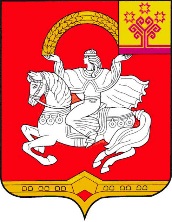 Чувашская  РеспубликаЯльчикский                                                                         муниципальный округАдминистрацияЯльчикского муниципального округаПОСТАНОВЛЕНИЕ  «26» мая 2023 г. № 467село ЯльчикиЧёваш РеспубликиЕлч.к муниципаллёокруг.Елч.кмуниципаллё округ.надминистраций.ЙЫШЁНУ  2023 =. майãн 26-м.ш. № 468Елч.к ял.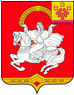 Чувашская  РеспубликаЯльчикский муниципальныйокругАдминистрацияЯльчикского муниципальногоокруга       ПОСТАНОВЛЕНИЕ    « 26  » мая  2023  г. № 468село ЯльчикиЧăваш РеспубликиЕлчĕк муниципаллăокругĕЕлчĕк муниципаллăокругĕнадминистрацийĕЙЫШĂНУ2023 =.   майãн 30 - мĕшĕ № 478  Елчĕк ялĕЧувашская  РеспубликаЯльчикский                                                                         муниципальный округАдминистрацияЯльчикского муниципального округаПОСТАНОВЛЕНИЕ  «30» мая  2023 г. № 478село ЯльчикиЧăваш Республики                  Елчěк муниципаллăокругě                Елчěк муниципаллăокругěн администрацийěЙЫШǍНУ    2023 ç. майăн  31-мěшě № 483                   Елчěк ялěЧувашская РеспубликаЯльчикский                                                                         муниципальный округАдминистрацияЯльчикского муниципального округаПОСТАНОВЛЕНИЕ «31» мая 2023 г. № 483     село Яльчики